Dear BED members,I hope everyone was able to find a moment to rest during the past Thanksgiving break.  Somehow we made it to December.  Many of us are moving into study days next week and finals. Take a quick breath and know that you are so close to that time of year where hopefully you can relax and enjoy some time for yourselves.This week I am happy to share a Community BME/BIOE resource that several of our community members put together as everyone moved into the new normal of online/hybrid teaching. It’s a great teaching resource -- when you get a chance -- it’s worth a look.Lastly -- I can’t help but cheer Michigan’s recent win :) (Sorry my friends at Ohio State -- but I lived in Ann Arbor for 19 years and I honestly believe Michigan should thank me -- we move and THEN we get a win …. LOL)Be well and in good health!Aileen Huang-Saad, BED Division ChairThe Roux Institute, Northeastern University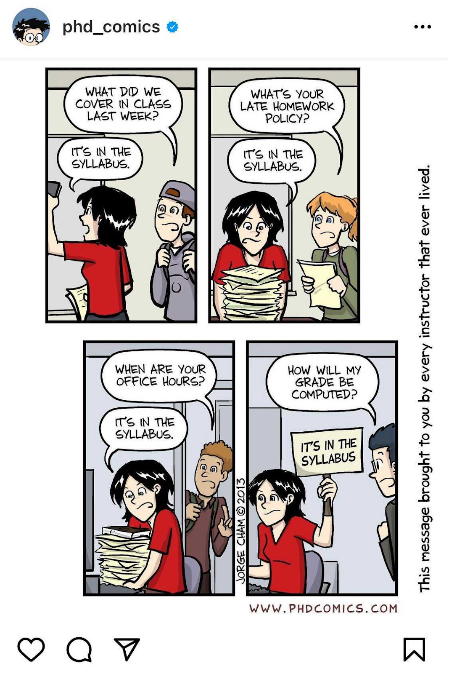 BED Announcements for 12/1/21General Announcements (e.g. upcoming Webinars, upcoming seminars, upcoming grants, publication opportunities, etc.)CALL FOR NOMINATIONS:  2022 ASEE BED AwardsCALL FOR NEWSLETTER CONTENT:  ASEE BED Bi-monthly NewsletterCALL FOR PARTICIPATION:  BEEC Share and LearnBME Education Resources for You FACILITATING ONLINE TEACHING:  Community BME resource for online teachingPosition AnnouncementsPOSITION ANNOUNCEMENT:  Faculty positions in engineering and comp sci (bio focus) at University of San DiegoPOSITION ANNOUNCEMENT: Tenure-track Assistant Professor of Biomedical Engineering, The Purdue School of Engineering and Technology at IUPUIPOSITION ANNOUNCEMENT:  Tenure-Track Assistant Professor, Mechanical and Materials Engineering, University of DenverPOSITION ANNOUNCEMENT:  Assistant or Associate Teaching Professor, Bioengineering, The Roux Institute, Northeastern UniversityPOSITION ANNOUNCEMENT:  Assistant or Associate Teaching Professor, Bioinformatics, The Roux Institute, Northeastern UniversityPOSITION ANNOUNCEMENT:  Postdoctoral Associate, Engineering Education, Michigan StateEngineering Education Research Resources DIVING INTO ENGINEERING ED RESEARCH:  Qualitative Research Quality - a great article on how to frame qualitative research “quality”******General Announcements CALL FOR NOMINATIONS:  2022 ASEE BED AwardsEach year, the Biomedical Engineering Division (BED) of the ASEE grants several awards at the annual ASEE conference, including the Theo C. Pilkington Outstanding Educator Award, the Biomedical Engineering Teaching Award, and new this year, the Biomedical Engineering Lifetime Faculty Mentor Award.Theo C. Pilkington Outstanding Educator AwardThe Biomedical Engineering Division (BED) of ASEE annually awards The Theo Pilkington Outstanding Educator award. This award is conferred by the division for significant contributions to biomedical engineering education as evidenced by the development of successful undergraduate or graduate level programs, curricula, publications as well as by membership and activities in ASEE/BED and other biomedical engineering organizations. The award consists of a commemorative plaque and a check for $350.  This award recognizes the contribution of Theo C. Pilkington as a true pioneer in Biomedical Engineering who contributed significantly to the advancement of Biomedical Engineering Education.Biomedical Engineering Teaching AwardThis award is conferred by the Biomedical Engineering Division (BED) to recognize contributions in the field of biomedical engineering education by new faculty members as evidenced by innovative teaching materials, curricula, textbooks and/or professional papers and by activity in ASEE/BED and/or other biomedical engineering organizations. Awardees must have a primary educational role in biomedical engineering, either through a dedicated BME/Bioengineering program or through a related engineering program. Faculty members who have no more than 5 years (by June 1 of the year in which the award is given) of teaching experience with primary course responsibility at the university/college or community college level are eligible for this award. The award consists of $350 and a commemorative plaque.Biomedical Engineering Lifetime Faculty Mentor AwardThe Biomedical Engineering Lifetime Faculty Mentor Award is made to a faculty member in the ASEE Biomedical Engineering Division in recognition of excellence in mentoring other faculty in biomedical engineering education.  This award will be given biennially, and is conferred by the division for strong evidence of excellence in mentoring other faculty to advance their careers in engineering education or related fields, as well as for clear evidence of impact on current or former mentees both within and outside the home institution.  All BED faculty members that have had active ASEE and BED memberships for 5 of the last 10 years are eligible to receive this award.  Minimum activity includes conference attendance and serving as a paper reviewer.  This award consists of a commemorative plaque and a check for $350.The Awards Committee is soliciting nominations for these three awards.  Note that all award winners are typically required to attend the Awards Banquet held during the ASEE Annual Conference.  This year, the 2022 Annual Conference will be held in Minneapolis, MN (6/26/22-6/29/22).  Before nominating an individual, please ensure that they will be available to attend (more details TBD).  For detailed nomination instructions and forms, please visit the following link:https://www.asee.org/membership-and-communities/awards-and-honors/other-divisions#Biomedical_Engineering_DivisionAPPLICATION PROCESS:On or before January 15, 2022: Signify your intent to nominate by filling out the brief form at this link: https://forms.gle/PGgaav52bni4veLX6 On or before February 15, 2022: Submit a complete nomination package (additional information will be sent to nominators).If you have any questions, please contact the BED Awards Chair at asee.bedawards@gmail.com CALL FOR NEWSLETTER CONTENT:  ASEE BED Bi-monthly NewsletterAs of 2021, the ASEE BED has started to share a bi-monthly newsletter with the community.  We share general resources, BME Education Resources for Students and Faculty, Upcoming Positions, Engineering Education Research Resources.  Information will be shared in consecutive emails.  If you have information to share with the community, please send your announcement to the BED listserv, as a a 2-3 paragraph description including any relevant URLs and contact info as well as a subject line. Do not include any attachments. Be sure that the announcement includes the person to contact with questions.  Email all of this information to Aileen Huang-Saad at a.huang-saad@northeastern.edu with [BED Announcement] in the subject line to facilitate email sorting. Announcements will be sent out on the 1st and 15th of each month.  Each set of announcements will be included in the announcements email twice. Announcements will also be recorded on the BED website (https://sites.asee.org/bed/) and HUB (https://aseehub.asee.org/groups/home/34#active-group-members).CALL FOR PARTICIPATION:  BEEC Share and Learn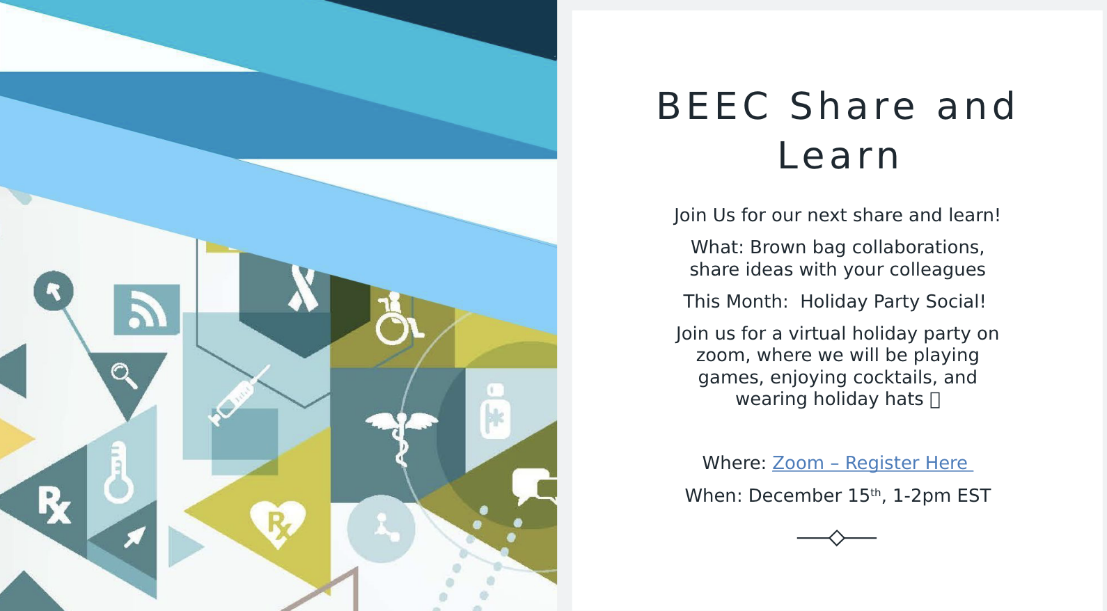 BME Education Resources for YouFACILITATING ONLINE TEACHING:  Community BME resource for online teachingPosition AnnouncementsPOSITION ANNOUNCEMENT:  Faculty positions in engineering and comp sci (bio focus) at University of San DiegoThe Shiley-Marcos School of Engineering at University of San Diego invites applications for a cluster of faculty to fill positions in engineering and computer science. We are seeking faculty who will work in support of USD’s vision by working as teacher-scholars to address humanity’s urgent challenges and develop the next generation of changemaking engineers. The cluster is expected to include candidates from electrical engineering, mechanical engineering, and computer science and may include candidates from other engineering disciplines (such as biomedical engineering). We have a preference for hiring tenure-track faculty at the assistant or associate professor level and professors of practice. The ad was posted on Nov. 16, and rolling reviews will begin on Dec. 1 with Zoom interviews anticipated to begin in early January. More details about the cluster and each department's needs can be found here: https://jobs.sandiego.edu/cw/en-us/job/494760/engineering-and-computer-science-facultyQuestions can be directed to Diana Chen (dianachen@sandiego.edu).POSITION ANNOUNCEMENT: Tenure-track Assistant Professor of Biomedical Engineering, The Purdue School of Engineering and Technology at IUPUIThe Purdue School of Engineering and Technology at Indiana University Purdue University Indianapolis (IUPUI) is searching for a tenure-track assistant professor of biomedical engineering to start in fall 2022. Candidates must hold a doctoral degree in Biomedical Engineering or a related discipline, with research interests and demonstrated accomplishments in areas including, but not limited to, biosignals and systems, biomechanics and biomaterials, and/or therapeutic delivery and cancer engineering. More information about the position and the application requirements can be found in the job posting.POSITION ANNOUNCEMENT:  Tenure-Track Assistant Professor, Mechanical and Materials Engineering, University of DenverThe Department of Mechanical and Materials Engineering at the University of Denver is building an academically and culturally diverse faculty and staff with a strong commitment to Diversity, Equity, and Inclusion and invites applications for a tenure-track faculty position.While applications in all areas related to Mechanical and Materials Engineering will be considered, candidates with proven expertise in one or more of the following subfields are strongly encouraged to apply: biomedical devices, computational fluid dynamics, biomaterials, tissue engineering, surgical robotics, robotic manipulation, additive manufacturing, materials, wearable technology, rehabilitation, artificial intelligence, and data science.The potential start date of September 1, 2022 is anticipated for this hire, and the position features a competitive start-up package. To apply, please see the full posting here: https://jobs.du.edu/en-us/job/494417/assistant-professor-mechanical-and-materials-engineering. Questions  related  to  the  position  may  be  directed  to  the  search  committee  chair: Ali Azadani, ali.azadani@du.edu.POSITION ANNOUNCEMENT:  Assistant or Associate Teaching Professor, Bioengineering, The Roux Institute, Northeastern UniversityNortheastern University invites applications for full-time, non-tenure track teaching faculty in the field of computational bioengineering and biomedical data science.  The Roux Institute Life Sciences and Engineering Programs seek to grow computational programs that support the life sciences and health from genomics to systems.The Assistant/Associate Teaching Professor will teach up to six (6) courses per academic year in the life sciences, health, and computational medicine programs. This individual will collaborate with teaching and research faculty at the Roux and on the Boston campus to build curriculum to support the expansion of the Boston campus bioengineering computational concentration, focusing on precision medicine.  This role will also seek to grow the enrollment in the life science and engineering computational programs, including but not limited to bioengineering and bioinformatics, and work with partner organizations to support the growth of professional opportunities for graduates.  This unique position seeks to integrate professional practice into learner education, supporting Northeastern’s mission to develop wholly immersive learning and discovery experiences.Teaching responsibilities include the following: a willingness to support high-quality teaching and standards through preparation of lectures based on course materials provided; effective facilitation of rich, respectful debates and discussions in an in-person or hybrid class; timely review and grading of assignments with appropriate coaching and feedback to the students; consistent connection with students and their performance; adherence to Northeastern’s policies.To apply, please see the full posting here: https://careers.hrm.northeastern.edu/en-us/job/508366/assistantassociate-teaching-professor-bioengineering-roux-institute POSITION ANNOUNCEMENT:  Assistant or Associate Teaching Professor, Bioinformatics, The Roux Institute, Northeastern UniversityAn Assistant /Associate Teaching Professor is sought to teach full time in the Northeastern University Bioinformatics Professional Science Master’s (PSM) Program.  This position is located at the Roux Institute, Northeastern University’s Portland, Maine campus.  The Bioinformatics PSM degree program is designed to allow students to pursue advanced training in bioscience and simultaneously develop highly valued business skills.The Assistant/Associate Teaching Professor will teach up to six (6) courses per academic year. This individual will collaborate with Roux partners and faculty to improve upon our bioinformatics curriculum that comprehensively integrates real world problems.  This individual will play a key role in growing the enrollment in Bioinformatics PSM and in developing relationships with industry partners.  This individual will also participate in extending existing programming into an interdisciplinary curriculum that will cross the Roux’s computational programming offerings to address Maine’s unique needs in the field.To apply, please see the full posting here: https://careersmanager.pageuppeople.com/879/cw/en-us/job/508457/assistantassociate-teaching-professor POSITION ANNOUNCEMENT:  Postdoctoral Associate, Engineering Education, Michigan StateSeeking a postdoctoral associate to support the development of research initiatives in engineering education.  Dr. Michele Grimm joined Michigan State as the Wielenga Creative Engineering Endowed Professor in January 2019.  She is hoping to partner with an enthusiastic postdoctoral associate to identify and implement research opportunities related to engineering education.  The position will provide the postdoctoral associate the chance to develop and conduct research related to student success and educational pedagogies, brainstorm and assist with the implementation of impactful pedagogies, and develop a personalized professional development plan to support their career advancement.Required Qualifications: Candidates must hold a PhD in an engineering discipline and have a demonstrated interest in pursuing a career that includes a focus on engineering education.  Candidates must have strong oral and written communication skills.  Candidates are expected to work well in a team setting, be self-motivated, and have experience with working with diverse groups of students and faculty.Preferred Qualifications:  Candidates with background in biomechanics are preferred, either through mechanical engineering, biomedical engineering, or a related field. Anticipated Start Date:  Open to negotiation (initial hire for one year).For more information, please contact Dr. Michele Grimm at mgrimm@msu.edu.  Applications must be submitted through the Michigan State jobs portal (jobs.msu.edu – posting # 632530).Engineering Education Research Resources DIVING INTO ENGINEERING ED RESEARCH: Walther J, Sochacka NW, Benson LC, Bumbaco AE, Kellam N, Pawley AL, et al. Qualitative Research Quality: A Collaborative Inquiry Across Multiple Methodological Perspectives. J Eng Educ. 2017;106(3):398–430. To send an announcement to the BED listserv, please prepare a 2-3 paragraph description including any relevant URLs and contact info as well as a subject line. Do not include any attachments. Be sure that the announcement includes the person to contact with questions.  Email all of this information to Aileen Huang-Saad at a.huang-saad@northeastern.edu with [BED Announcement] in the subject line to facilitate email sorting. Announcements will be sent out on the 1st and 15th of each month.  Each set of announcements will be included in the announcements email twice. Announcements will also be recorded on the BED website (https://sites.asee.org/bed/) and HUB (https://aseehub.asee.org/groups/home/34#active-group-members).